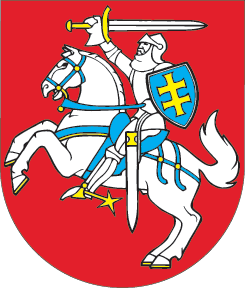 LIETUVOS RESPUBLIKOSVALSTYBĖS GARANTUOJAMOS TEISINĖS PAGALBOS ĮSTATYMO NR. VIII-1591 11 STRAIPSNIO PAKEITIMOĮSTATYMAS2019 m. liepos 11 d. Nr. XIII-2317Vilnius1 straipsnis. 11 straipsnio pakeitimasPakeisti 11 straipsnio 8 dalį ir ją išdėstyti taip:„8. Šio straipsnio 7 dalies 1, 2, 3, 4, 10 punktai netaikomi antrinės teisinės pagalbos teikimui administracinių nusižengimų bylose, kai antrinės teisinės pagalbos kreipiasi administracinėn atsakomybėn traukiamas asmuo, ir baudžiamosiose bylose, išskyrus prašymus dėl proceso atnaujinimo, procesinius dokumentus, kuriems paduoti įstatymų nustatytas naikinamasis terminas yra pasibaigęs. Šio straipsnio 7 dalies 11 punktas netaikomas antrinės teisinės pagalbos teikimui baudžiamosiose bylose. Šio straipsnio 7 dalies 1, 2, 3, 4, 10 punktai taikomi antrinės teisinės pagalbos teikimui tarptautinėse teisminėse institucijose tik tais atvejais, kai vertinama, ar kreipimasis į tarptautines institucijas atitinka nustatytus priimtinumo kriterijus.“Skelbiu šį Lietuvos Respublikos Seimo priimtą įstatymą.Respublikos Prezidentas	Gitanas Nausėda